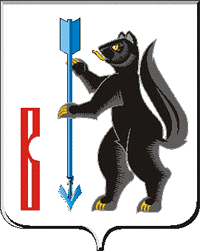 РОССИЙСКАЯ ФЕДЕРАЦИЯС В Е РДЛ ОВСКАЯ   ОБЛАСТЬДУМА ГОРОДСКОГО ОКРУГА ВЕРХОТУРСКИИРЕШЕНИЕот  «03» октября 2019г. №11г. ВерхотурьеО составе  постоянных комиссий Думы городского округа ВерхотурскийНа основании п.9 ст. 20 Устава городского округа Верхотурский, Дума городского округа ВерхотурскийРЕШИЛА:1.Утвердить следующий состав постоянных комиссий Думы городского округа Верхотурский:1.1 по жилищно – коммунальному хозяйству, природопользованию, благоустройству и развитию территории муниципального образования: - Глотов А.Ю.      - Микишев Е.В. - Целищев С.Г. - Гаврило В.И. - Дружинин В.А. - Галиакбаров Ф.Г     1.2. по бюджету, налогам и экономической политике: - Протопопова Т.Ю. - Зыков А.В. - Русаков П.А. - Марков М.Ю. - Хасанов С.Н. - Надточий А.А. - Целищев С.Г.1.3. по безопасности и местному самоуправлению: - Зыков А.В. - Протопопова Т.Ю. - Батракова О.А. - Галиакбаров Ф.Г      - Садыков Д.Ф. - Дружинин В.А1.4. по социальной политике. - Русаков П.А. - Хасанов С.Н. - Надточий А.А. - Батракова О.А. - Садыков Д.Ф. - Шувалова Е.А. - Глотов А.Ю             Председатель Думыгородского округа Верхотурский                                 И.А. Комарницкий